 Средно училище “Христо Ботев” – гр. Бобов дол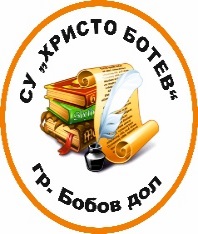         ул. “Св. св. Кирил и Методий” № 12, тел. 0702/6 22 56;  e-mail: sou_bobovdol@abv.bg, www.soubobovdol.weebly.comУтвърдил: ................................Анастасия Баракова Директор Г Р А Ф И Кза провеждане на часовете по БДП  I – XII класза учебната 2022/2023 година КЛАСУЧИТЕЛДАТИIАнна Шейнова27.09.2022 г.; 18.10.2022 г.; 25.10.2022 г.08.11.2022 г.; 15.11.2022 г.; 03.01.2023 г.24.01.2023 г.; 07.03.2023 г.; 21.03.2023 г.IIРадка Цекина27.09.2022 г.; 18.10.2022 г.; 25.10.2022 г.29.11.2022 г.; 21.02.2023 г.; 25.04.2023 г.IIIИлза Радкова27.09.2022 г.; 04.10.2022 г.; 29.11.2022 г.31.01.2023 г.; 28.03.2023 г.; 18.04.2023 г.IVДора Костова11.10.2022 г.; 18.11.2022 г.; 10.01.2023 г.14.02.2023 г.; 14.03.2023 г.; 06.06.2023 г.VГаля Николова11.10.2022 г.; 08.11.2022 г.; 10.01.2023 г.07.03.2023 г.; 18.04.2023 г.VIГаля Николова18.10.2022 г.; 15.11.2022 г.; 14.03.2023 г.25.04.2023 г.; 16.05.2023 г.VIIГаля Николова25.10.2022 г.; 22.11.2022 г.; 17.01.2023 г.28.03.2023 г.; 09.05.2023 г.VIIIРосица Борисова25.10.2022 г.; 06.12. 2022 г.07.02.2023 г.; 18.04.2023 г.IXРосица Борисова18.10.2022 г.; 20.12.2022 г.14.03.2023 г.; 09.05.2023 г.XРосица Борисова15.11.2022 г.; 17.01.2023 г.21.02.2023 г.; 25.04.2023 г.XIРосица Борисова14.02.2023 г.XIIРосица Борисова24.01.2023 г.